Amp Up with a  Amphitheater Pass at Pipestem State Park	PIPESTEM, W.Va. – The summer amphitheater season is about to get underway at Pipestem Resort State Park, and this year, for the first time, a season pass will be available for the whole series of events.	“The outdoor amphitheater setting at the resort state park is unique to the area and the variety of shows and entertainment scheduled in 2014 is equally appealing,” said Kim Hawkins, activities coordinator for Pipestem Resort State Park. “We have storytellers, bluegrass music, town bands rock & roll music scheduled.” 	The  Amphitheater Pass is available at a cost of $54 and includes entry to all 16 shows. The pass holder may bring a friend, child or spouse for free. The  Amphitheater Season Pass may be purchased at McKeever Lodge, the park’s 113-lodge and restaurant complex; the park offices; or by emailing pipestemsp@wv.gov, Subject line:  Amp.	Passes for individual shows also remain available at $6 for adults and $4 for youth, with the exception of the season finale featuring Rick K and the Allnighters, and some shows are free. 	Tickets for individual shows are available the day of the performance. Free admission shows include the East River Mountain Town Band concert May 26, The Woodsman and E. Gale Buck concert June 20, storyteller Bil Lepp Aug. 2, and Geology Rocks! with Ken Ashton, Aug. 7.  	Additional shows may be added as the summer season advances. All shows begin at 8 p.m. Pipestem Resort State Park is located in Summers County between Athens and Hinton.Pipestem State Park  Amphitheater Schedule (asterisks indicate free shows):May 24 	East River Mountain Town Band*May 31 	The Grass StainsJune 7 	Summers County K.I.D.SJune 14 	Maurice UlmerJune 20 	The Woodsman—E. Gale Buck*June 21 	Valley Blue GrassJune 28 	Hans Creek String BandJuly 5 		Acoustic CrossroadsJuly 12 	Little SparrowJuly 19 	FLASHBACKJuly 26 	Zephyr Lightning BoltsAug. 2 		Bil Lepp*Aug. 7 		Geology Rocks*Aug. 9 		Sugar Run BandAug. 16 	Anthony MossburgAug. 23 	Rick K & The Allnighters	To learn more about Pipestem Resort State Park, visit www.pipestemresort.com. “Deals/Events” tab includes events offered at the park as well as packages throughout the year.**DNR**Graphic Courtesy of the West Virginia Department of Commerce.  For the first time, visitors may purchase a Pipestem Resort Summer Amphitheater Series season pass (the attached graphic representation is not the final version of the season pass).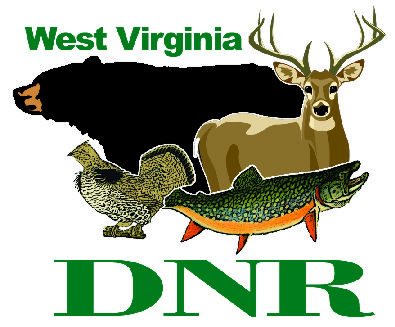 West Virginia Division of Natural Resources                    www.wvdnr.govEarl Ray Tomblin, Governor                              Frank Jezioro, DirectorNews Release: March 31, 2014Facebook: WV Commerce - State ParksHoy Murphy, Public Information Officer 304-957-9365 hoy.r.murphy@wv.gov  Contact: Kim Hawkins 304-466-1800 kimberly.j.hawkins@wv.gov